TanzaniaTanzaniaTanzaniaDecember 2028December 2028December 2028December 2028MondayTuesdayWednesdayThursdayFridaySaturdaySunday12345678910Independence Day111213141516171819202122232425262728293031Christmas DayChristmas Day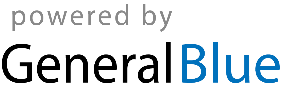 